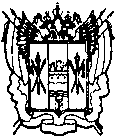 администрациЯ Цимлянского районаПОСТАНОВЛЕНИЕ29.05.2018                                               № 292                                        г. ЦимлянскО внесении изменений в постановление Администрации Цимлянского района от 19.11.2015 № 642 «Об утверждении административного регламента предоставления муниципальнойуслуги «Заключение договоров аренды муниципальногоимущества (за исключением земельных участков) на новый срок»В соответствии с Федеральными законами Российской Федерации от 27.07.2010 № 210-ФЗ «Об организации предоставления государственных и муниципальных услуг», от 06.10.2003 № 131-ФЗ «Об общих принципах организации местного самоуправления в Российской Федерации», на основании постановления Правительства Российской Федерации от 26.03.2016 № 236 «О требованиях к предоставлению в электронной форме государственных и муниципальных услуг»,ПОСТАНОВЛЯЮ:1. Внести в приложение к постановлению Администрации Цимлянского района от 19.11.2015 № 642 «Об утверждении административного регламента предоставления муниципальной услуги «Заключение договоров аренды муниципального имущества (за исключением земельных участков) на новый срок» изменения, согласно приложению.2. Настоящее постановление вступает в силу со дня его принятия.3. Контроль за выполнением постановления возложить на заместителя Главы Администрации Цимлянского района по строительству, ЖКХ и архитектуре.Глава Администрации Цимлянского района                                                                      В.В. СветличныйПостановление вносит отделимущественных и земельныхотношений Администрации Цимлянского районаПриложение к постановлению Администрации Цимлянского района от 29.05.2018 № 292Изменения, вносимые в приложение к постановлению Администрации Цимлянского района от 19.11.2015 № 642 «Об утверждении административного регламента предоставления муниципальной услуги «Заключение договоров аренды муниципального имущества (за исключением земельных участков) на новый срок»1. Пункт 3 раздела I изложить в следующей редакции:«3. Требования к порядку информирования о предоставлении муниципальной услуги.3.1. Информация о месте нахождения и графике работы органов исполнительной власти Ростовской области, предоставляющих муниципальную услугу, и структурных подразделениях, организациях, участвующих в предоставлении услуги.3.1.1. Орган власти, предоставляющий муниципальную услугу – Администрация Цимлянского района (далее - Администрация).Местонахождение Администрации: Ростовская область, г. Цимлянск, ул. Ленина, 24. Справочные телефоны Администрации: (86391) 5-11-44, (86391) 2-14-44.Номер телефона-автоинформатора не предусмотрен.Официальный сайт Администрации: http://cimlyanck.donland.ru, адрес электронной почты -  cim6141@donland.ru График работы Администрации: понедельник - четверг с 800 до 1700;пятница и предпраздничные дни с 800 до 1600;суббота и воскресенье - выходные дни;перерыв - с 1200 до 1300.Информация о месте нахождения и графике работы Администрации также размещена на официальном сайте в информационно-телекоммуникационной сети «Интернет».3.1.2. Организации, участвующие в предоставлении муниципальной услуги:- МАУ МФЦ Цимлянского района (далее МФЦ): Почтовый адрес: 347320, Ростовская область, г. Цимлянск, ул. Советская, 44.Справочные телефоны МФЦ - (86391) 5-01-20, (86391) 5-12-81. Официальный сайт: http://cimlyanck.mfc61.ru, адрес электронной почты - mfc_cimlyansk@mail.ru.Информирование заявителей осуществляется специалистами операционного зала без перерыва:понедельник – вторник с 9.00 часов до 18.00 часовсреда с 9.00 часов до 20.00 часовчетверг с 9.00 часов до 18.00 часовпятница с 9.00 часов до 16.45 часовсуббота с 9.00 часов до 12.00 часоввыходной день - воскресенье.- Управление Федеральной налоговой службы Российской Федерации по Ростовской области (Межрайонная ИФНС России № 4 по Ростовской области)                                                                                                                                                                                                                                                                                                                                                                                                                                Почтовый адрес: 347360, г. Волгодонск, ул. Ленинградская, 10.Справочные телефоны - (8639) 22-24-34. Официальный сайт: http://www.nalog.ru/rn61/ifns/imns61_74_new/#t1, адрес электронной почты – i61740@r61.nalog.ru.Информирование заявителей осуществляется специалистами операционного зала без перерыва:понедельник с 8.30 часов до 18.00 часоввторник с 8.30 часов до 20.00 часовсреда с 8.30 часов до 18.00 часовчетверг с 8.30 часов до 20.00 часовпятница с 8.30 часов до 16.45 часов1-я и 3-я суббота каждого месяца с 10.00 часов до 15.00 часоввыходные дни - воскресенье  и 2-я и 4-я субботы каждого месяца.3.2. Порядок получения информации заявителями по вопросам предоставления муниципальной услуги и услуг, которые являются необходимыми и обязательными.Информация по вопросам предоставления муниципальной услуги, а также сведения о ходе её предоставления могут быть получены заявителем с использованием федеральной государственной информационной системы «Единый портал государственных и муниципальных услуг (функций)» (далее – ЕПГУ) / официального сайта Администрации.Информация на ЕПГУ/официальном сайте Администрации о порядке и сроках предоставления муниципальной услуги предоставляется заявителю бесплатно.Доступ к информации о сроках и порядке предоставления муниципальной услуги осуществляется без выполнения заявителем каких-либо требований, в том числе без использования программного обеспечения, установка которого на технические средства заявителя требует заключения лицензионного или иного соглашения с правообладателем программного обеспечения, предусматривающего взимание платы, регистрацию или авторизацию заявителя или предоставление им персональных данных. Информирование о порядке предоставления муниципальной услуги осуществляется Администрацией следующими способами:- при личном обращении;- на информационных стендах в помещении Администрации;- по номерам телефонов для справок;- по письменному обращению (почтой);- по письменному обращению (электронной почтой);- на ЕПГУ.Информирование о порядке предоставления муниципальной услуги, о ходе ее предоставления, а также по иным вопросам, связанным с предоставлением муниципальной услуги, осуществляют сотрудники МФЦ в соответствии с соглашением о взаимодействии между Администрацией и МФЦ.Сотрудники МФЦ осуществляют консультирование заявителей о порядке предоставления муниципальной услуги, в том числе по вопросам:- сроков и процедур предоставления услуги;- категории заявителей, имеющих право обращения за получением услуги;- уточнения перечня документов, необходимых при обращении за получением услуги;- уточнения контактной информации Администрации (структурных подразделений), ответственной за предоставление муниципальной услуги.Информирование заявителей о порядке предоставления муниципальной услуги, а также о ходе предоставления муниципальной услуги по электронной почте, по возможности, осуществляется в режиме реального времени или не позднее пяти дней с момента получения сообщения.При ответах на телефонные звонки и устные обращения специалисты, участвующие в предоставлении муниципальной услуги подробно и в вежливой форме информируют обратившихся по интересующим их вопросам. Рекомендуемое время разговора – не более 10 минут.3.3. Порядок, форма и место размещения информации о муниципальной услуге, в том числе на стендах в местах ее предоставления, а также на официальном сайте Администрации в информационно-телекоммуникационной сети «Интернет», а также на ЕПГУ.На стендах в местах предоставления услуги, на официальном сайте Администрации, на портале сети МФЦ, а так же на ЕПГУ размещается единый перечень информации о муниципальной услуге:- образец заявления;- перечень документов, необходимых для предоставления муниципальной услуги.Административный регламент предоставления муниципальной услуги «Заключение договоров аренды муниципального имущества (за исключением земельных участков) на новый срок» размещается на официальном сайте Администрации.На Портале сети МФЦ размещается информация о местах и порядке обращения за оказанием муниципальной услуги.На ЕПГУ/официальном сайте Администрации в обязательном порядке размещаются следующие сведения:- круг заявителей;- исчерпывающий перечень документов, необходимых для предоставления муниципальной услуги, требования к оформлению указанных документов, а также перечень документов, которые заявитель вправе представить по собственной инициативе;- результаты предоставления муниципальной услуги, порядок выдачи документа, являющегося результатом предоставления муниципальной услуги;- срок предоставления муниципальной услуги;- порядок, размер и основания взимания государственной пошлины или иной платы, взимаемой за предоставление муниципальной услуги;- исчерпывающий перечень оснований для приостановления или отказа в предоставлении муниципальной услуги;- о праве заявителя на досудебное (внесудебное) обжалование действий (бездействия) и решений, принятых (осуществляемых) в ходе предоставления муниципальной услуги;- формы заявлений (уведомлений, сообщений), используемые при предоставлении муниципальной услуги.»2. В разделе II:2.1. Пункт 3 изложить в следующей редакции:«3. Результат предоставления муниципальной услуги.Заявителю в качестве результата предоставления муниципальной услуги обеспечивается по его выбору возможность получения:- документа на бумажном носителе;- электронного документа, подписанного уполномоченным должностным лицом Администрации с использованием усиленной квалифицированной электронной подписи;- документа на бумажном носителе, подтверждающего содержание электронного документа, направленного Администрацией, в МФЦ;- информации из государственных информационных систем в случаях, предусмотренных законодательством Российской Федерации.Конечным результатом предоставления муниципальной услуги является: - постановление о предоставлении муниципального имущества в аренду, договор аренды; - мотивированный отказ в предоставлении муниципальной услуги.»2.2. Пункт 4 изложить в следующей редакции:«4. Срок предоставления муниципальной услуги.Срок предоставления муниципальной услуги (1 неделя – принятие решения Администрацией, 90 дней – проведение мероприятий по оценке рыночной стоимости муниципального имущества, 1 неделя – заключение договора аренды).Срок предоставления услуги в электронном виде начинается с момента приема и регистрации Администрацией электронных документов, необходимых для предоставления услуги.»2.3. Пункт 5 дополнить абзацами следующего содержания:«- Федеральный закон Российской Федерации от 06.04.2011 № 63-ФЗ «Об электронной подписи» («Собрание законодательства РФ», 11.04.2011 № 15, ст. 2036);- постановление Правительства Российской Федерации от 26.03.2016 № 236 «О требованиях к предоставлению в электронной форме государственных и муниципальных услуг» («Собрание законодательства РФ», 11.04.2016 № 15, ст. 2084).»2.4. Абзац первый пункта 6 изложить в следующей редакции:«Для получения муниципальной услуги заявитель обращается в Администрацию с заявлением и документами, подтверждающими право заявителя на заключение договора аренды муниципального имущества (за исключением земельных участков) на новый срок одним из следующих способов:- посредством обращения в Администрацию;- через МФЦ;- посредством ЕПГУ.В случае если подача документов происходит посредством ЕПГУ, официального сайта Администрации дополнительная подача таких документов в какой-либо иной форме не требуется.»2.5. Пункт 10 дополнить абзацем следующего содержания:«Администрация не может отказать в приеме документов, необходимых для предоставления муниципальной услуги, в случае если указанные документы поданы в соответствии с информацией о сроках и порядке предоставления услуги, опубликованной на ЕПГУ.»2.6. Пункт 14 дополнить абзацем следующего содержания:«Регистрация документов заявителя о предоставлении муниципальной услуги, направленных в электронной форме с использованием ЕПГУ/официального сайта Администрации, осуществляется в день их поступления в Администрацию либо на следующий рабочий день в случае поступления документов по окончании рабочего времени Администрации. В случае поступления документов заявителя о предоставлении муниципальной услуги в выходные или нерабочие праздничные дни их регистрация осуществляется в первый рабочий день Администрации, следующий за выходным или нерабочим праздничным днем.»2.7. Подпункт 16.4. пункта 16 изложить в следующей редакции:«Возможность получения муниципальной услуги на базе МФЦ, в электронной форме посредством ЕПГУ/официального сайта Администрации в соответствии с порядком, закрепленным в разделе III настоящего административного регламента.»2.8. Пункт 17 изложить в следующей редакции:«Прием заявления и необходимых документов и выдача документов по результатам предоставления муниципальной услуги осуществляются в МФЦ в соответствии с соглашением о взаимодействии между Администрацией и МФЦ.Соглашение размещается на стендах в МФЦ, Администрации и на официальном сайте Администрации.»3. Раздел III изложить в следующей редакции:«1.Исчерпывающий перечень административных процедур 1.1. Предоставление муниципальной услуги включает в себя исчерпывающий перечень следующих административных процедур:1.1.1. Прием заявления о предоставлении муниципальной услуги;1.1.2. Подготовка и направление в уполномоченные органы запросов с использованием СМЭВ;1.1.3. Проверка на соответствие представленных документов установленным требованиям;1.1.4. Подготовка проекта договора аренды муниципального имущества.1.2. Перечень административных процедур при обращении заявителя в МФЦ:1.2.1. Прием от заявителей и регистрация заявлений и иных документов, необходимых для предоставления услуги;1.2.2. Формирование и направление межведомственных запросов в органы и организации, участвующие в предоставлении услуги;1.2.3. Передача заявления с полным пакетом документов, предусмотренным пунктом 6.1. раздела II настоящего административного регламента в Администрацию;1.2.4. Получение результата предоставления услуги;1.2.5. Выдача заявителю результата предоставления услуги.2. Описание административных процедур.2.1. При обращении заявителя в Администрацию и получении обращения в электронной форме:2.1.1. Прием и регистрация заявления о предоставлении муниципальной услуги. Основанием для приема заявления является личное обращение заявителя (его представителя, доверенного лица) в Администрацию с пакетом документов, необходимых для предоставления услуги, указанных в п.п. 6.1 раздела II настоящего административного регламента.При получении запроса в электронной форме в автоматическом режиме осуществляется форматно-логический контроль запроса, проверяется наличие оснований для отказа в приеме запроса, указанных в пункте 10 раздела II настоящего административного регламента, а так же осуществляются  следующие действия:- при наличии хотя бы одного из указанных оснований специалист Администрации в 2-х дневный срок подготавливает письмо о невозможности приема документов от заявителя;- при отсутствии указанных оснований заявителю сообщается присвоенный запросу в электронной форме уникальный номер, по которому в соответствующем разделе ЕПГУ/официального сайта Администрации заявителю будет представлена информация о ходе выполнения указанного запроса.Заявление от заявителей, указанных в пункте 3 раздела I настоящего административного регламента, регистрируется работником, ответственным за работу с входящей корреспонденцией Администрации в журнале входящей корреспонденции. На заявлении делается отметка о принятии, второй экземпляр заявления (его копия) с отметкой о принятии возвращается заявителю. После визирования Главой Администрации заявление с прилагающимися документами направляется через заместителя Главы Администрации Цимлянского района по направлению в отдел имущественных и земельных отношений Администрации Цимлянского района (далее - ОИиЗО).Результатом административной процедуры является регистрация заявления.2.1.2. Подготовка и направление в уполномоченные органы запросов с использованием системы межведомственного электронного взаимодействия.Основанием для подготовки и направления в уполномоченный орган запросов с использованием СМЭВ является непредоставление заявителем документов, находящихся в распоряжении иных органов, организаций.При отсутствии технической возможности использования СМЭВ межведомственное информационное взаимодействие осуществляется почтовым отправлением, курьером или в электронном виде по телекоммуникационным каналам связи.Критерием принятия решения о подготовке и направлении в уполномоченный орган запросов с использованием СМЭВ является непредоставление заявителем документов, указанных в п.п. 6.1 раздела II настоящего административного регламента.Сотрудник Администрации, имеющий доступ к системе исполнения регламентов, направляет запросы с использованием СМЭВ о представлении документов, перечисленных в п.п. 6.1 раздела II настоящего административного регламента, в следующие уполномоченные органы:- Управление Федеральной налоговой службы Российской Федерации по Ростовской области.Результатом административной процедуры является получение документов, перечисленных в п.п. 6.1 раздела II настоящего административного регламента.Способом фиксации результата выполнения административной процедуры являются ответы, полученные из соответствующих уполномоченных органов с использованием СМЭВ.2.1.3. Специалист Администрации принимает и проверяет на соответствие представленные документы установленным требованиям. Специалист Администрации осуществляет следующие процедуры: - в течение 1 недели принимает решение о заключении договора аренды муниципального имущества (за исключением земельных участков) на новый срок; - в течении 90 дней проводит мероприятия по оценке рыночной стоимости муниципального имущества (цена аренды муниципального имущества определяется в соответствии с действующим законодательством); - в течении 1 недели заключает договор аренды.Заключение договора аренды муниципального имущества (за исключением земельных участков) на новый срок производится в установленном порядке с последующей регистрацией права в Управлении Федеральной службы государственной регистрации, кадастра и картографии по Ростовской области (в случае если срок аренды муниципального имущества превышает 1 год).В случае выявления противоречий, неточностей в представленных на рассмотрение документах, специалист связывается с заявителем по телефону, ясно излагает противоречия, неточности в представленных документах и указывает на необходимость устранения данных недостатков в срок, не превышающий 3 рабочих дней со дня уведомления. В случае если в течение 3 рабочих дней указанные замечания не устранены, специалист готовит письмо о необходимости устранения указанных замечаний в течение 15 рабочих дней со дня уведомления. При этом срок рассмотрения поступившего заявления начинает исчисляться заново со дня устранения замечаний. В случаях, предусмотренных пунктом 10 раздела II настоящего административного регламента, специалист готовит мотивированный отказ в представлении муниципальной услуги.2.2. При обращении заявителя в МФЦ.2.2.1. Прием заявления о предоставлении муниципальной услуги. Основанием для начала осуществления административной процедуры «Прием и регистрация документов» является поступление необходимых для предоставления муниципальной услуги документов от заявителя в МФЦ.Сотрудник МФЦ осуществляет следующие действия:- проверку полноты комплекта документов;- регистрацию документов в информационной системе МФЦ;- выдачу расписки о приеме заявления и документов.Максимальный срок осуществления административных действий сотрудником МФЦ – 1 день.Результатом административной процедуры при подаче заявителем документов через МФЦ является принятие документов от заявителя и их регистрация в информационной системе МФЦ. Способом фиксации результата является регистрация необходимых для предоставления муниципальной услуги документов в информационной системе МФЦ и выдача расписки об их принятии заявителю.2.2.2. Подготовка и направление в уполномоченные органы запросов с использованием СМЭВ.Основанием для начала административной процедуры является непредставление заявителем в МФЦ документов, указанных п.п. 7.1 раздела II настоящего административного регламента находящихся в распоряжении иных органов, организаций. Лицом, ответственным за подготовку и направление межведомственных запросов, является сотрудник МФЦ.Сотрудник МФЦ имеющий доступ к системе исполнения регламентов направляет запросы с использованием СМЭВ о представлении документов, перечисленных в п.п. 7.1 раздела II настоящего административного регламента, в Управление Федеральной налоговой службы Российской Федерации по Ростовской области.Критерием принятия решения о подготовке и направлении в уполномоченные органы запросов с использованием СМЭВ является непредставление заявителем документов, указанных в п.п. 7.1 раздела II настоящего административного регламента.Результатом административной процедуры является получение документов, перечисленных в п.п. 7.1 раздела II настоящего административного регламента.Способом фиксации результата выполнения административной процедуры являются ответы, полученные из соответствующих уполномоченных органов с использованием СМЭВ.2.2.3. Максимальный срок осуществления административных действий сотрудником МФЦ до момента передачи пакета документов в Администрацию – 2 дня.Особенности осуществления межведомственного взаимодействия сотрудниками МФЦ закрепляются в соглашении о взаимодействии между Администрацией и МФЦ.2.2.4. Выдача результата предоставления муниципальной услуги.Выдача результата предоставления услуги осуществляется способом, указанным в заявлении о предоставлении муниципальной услуги.Если в заявлении указан способ получения результата «в МФЦ», сотрудник Администрации осуществляет передачу договора аренды для подписания в МФЦ. Способом фиксации результата является внесение работником МФЦ сведений о выдаче заявителю результата представления муниципальной услуги в информационную систему.2.3. Форма заявления о предоставлении муниципальной услуги приведена в приложении № 1 к настоящему административному регламенту.2.4. Блок-схема порядка предоставления муниципальной услуги приведена в приложении № 2 к настоящему административному регламенту.3. Порядок осуществления в электронной форме, в том числе с использованием ЕПГУ, административных процедур.	3.1. Предоставление информации о порядке и сроках предоставления муниципальной услуги.Предоставление в электронной форме заявителям информации о порядке и сроках предоставления муниципальной услуги осуществляется посредством ЕПГУ/официальных сайтов Администрации и МФЦ (далее - официальные сайты) в порядке, установленном в пункте 4 раздела I настоящего административного регламента.3.2. Запись на прием в Администрацию, МФЦ для подачи заявления о предоставлении муниципальной услуги.В целях предоставления муниципальной услуги осуществляется прием заявителей по предварительной записи.При организации записи на прием в Администрации, МФЦ заявителю обеспечивается возможность:- ознакомления с расписанием работы Администрации или МФЦ либо уполномоченного сотрудника Администрации или МФЦ, а также с доступными для записи на прием датами и интервалами времени приема;- записи в любые свободные для приема дату и время в пределах установленного в органе или МФЦ графика приема заявителей.Запись на прием может осуществляться посредством информационной системы Администрации или МФЦ, которая обеспечивает возможность интеграции с ЕПГУ/официальными сайтами.3.3. Подача заявителем заявления и иных документов, необходимых для предоставления муниципальной услуги.Заявление на предоставление муниципальной услуги заявитель вправе направить в Администрацию с использованием ЕПГУ путем заполнения электронного заявления и приложения сканированных документов, а также путем направления заявления в электронной форме в Администрацию посредством электронной почты на адрес, указанный в п.п. 4.1.1 раздела I настоящего административного регламента.Формирование заявления заявителем осуществляется посредством заполнения электронной формы запроса на ЕПГУ/официальных сайтах без необходимости дополнительной подачи документов в какой-либо иной форме.Заявление в форме электронного документа подписывается по выбору заявителя (если заявителем является физическое лицо):- электронной подписью заявителя (представителя заявителя);- усиленной квалифицированной электронной подписью заявителя (представителя заявителя).Заявление от имени юридического лица заверяется по выбору заявителя электронной подписью либо усиленной квалифицированной электронной подписью (если заявителем является юридическое лицо):- лица, действующего от имени юридического лица без доверенности;- представителя юридического лица, действующего на основании доверенности, выданной в соответствии с законодательством Российской Федерации.Регистрация электронного заявления производится в автоматическом режиме и не требует участия должностного лица Администрации.Образцы заполнения электронной формы заявления о предоставлении услуги, размещены на ЕПГУ/официальных сайтах.После заполнения заявителем каждого из полей электронной формы заявления осуществляется автоматическая форматно-логическая проверка сформированного запроса. При выявлении некорректно заполненного поля электронной формы заявления заявитель уведомляется о характере выявленной ошибки и порядке ее устранения посредством информационного сообщения непосредственно в электронной форме заявления.При формировании заявления заявителю обеспечивается:- возможность копирования и сохранения заявления и иных документов, необходимых для предоставления муниципальной услуги;-  возможность заполнения несколькими заявителями одной электронной формы заявления при обращении за муниципальной услугой, предполагающей направление совместного запроса несколькими заявителями;- возможность печати на бумажном носителе копии электронной формы заявления;- сохранение ранее введенных в электронную форму заявления значений в любой момент по желанию пользователя, в том числе при возникновении ошибок ввода и возврате для повторного ввода значений в электронную форму заявления;- заполнение полей электронной формы заявления до начала ввода сведений заявителем с использованием данных, размещенных в федеральной государственной информационной системе «Единая система идентификации и аутентификации в инфраструктуре, обеспечивающей информационно-технологическое взаимодействие информационных систем, используемых для предоставления государственных и муниципальных услуг в электронной форме» (далее – ЕСИА), и сведений, опубликованных на ЕПГУ/ официальных сайтах, в части, касающейся сведений, отсутствующих в ЕСИА;- возможность вернуться на любой из этапов заполнения электронной формы заявления без потери ранее введенной информации;- возможность доступа заявителя на ЕПГУ/официальных сайтах к ранее поданным им заявлениям в течение не менее одного года, а также частично сформированных заявлений - в течение не менее 3 месяцев.Сформированное и подписанное заявление и иные документы, необходимые для предоставления муниципальной услуги, направляются в Администрацию посредством ЕПГУ/официальных сайтов.3.4. Прием и регистрация Администрацией заявления и иных документов, необходимых для предоставления муниципальной услугиАдминистрация обеспечивает в электронной форме прием документов, необходимых для предоставления муниципальной услуги, и регистрацию заявления без необходимости повторного представления заявителем таких документов на бумажном носителе в порядке, предусмотренном подпунктом 2.1.1 раздела III настоящего административного регламента.После регистрации заявление направляется в структурное подразделение Администрации, ответственное за предоставление муниципальной услуги.После принятия заявления заявителя должностным лицом, уполномоченным на предоставление муниципальной услуги, статус заявления заявителя в личном кабинете на ЕПГУ/официальных сайтах обновляется до статуса «принято».3.5. Оплата государственной пошлины за предоставление услуг и уплата иных платежей, взимаемых в соответствии с законодательством Российской Федерации.Оплата государственной пошлины (уплата иных платежей) заявителем в электронном виде производится в порядке, описанном в пункте 11 раздела II настоящего административного регламента3.6. Получение результата предоставления услуги.Результат предоставления муниципальной услуги выдается заявителю либо направляется ему по адресу, содержащемуся в заявлении (в соответствии со способом получения результата, указанным в заявлении).Заявителю предоставляется возможность сохранения электронного документа, являющегося результатом предоставления услуги, и подписанного уполномоченным должностным лицом с использованием усиленной квалифицированной электронной подписи, на своих технических средствах, а также возможность направления такого электронного документа в иные органы (организации).3.7. Получение сведений о ходе выполнения заявления.Предоставление в электронной форме заявителям информации о ходе предоставления муниципальной услуги осуществляется посредством ЕПГУ/официальных сайтов в порядке, установленном в подпункте 4.2 раздела I настоящего административного регламента.При предоставлении услуги в электронной форме заявителю направляется:- уведомление о записи на прием в Администрацию или МФЦ, содержащее сведения о дате, времени и месте приема;- уведомление о приеме и регистрации заявления и иных документов, необходимых для предоставления муниципальной услуги, содержащее сведения о факте приема заявления и документов, необходимых для предоставления муниципальной услуги, и начале процедуры предоставления услуги, а также сведения о дате и времени окончания предоставления муниципальной услуги либо мотивированный отказ в приеме заявления и иных документов, необходимых для предоставления муниципальной услуги;- уведомление о факте получения информации, подтверждающей оплату услуги;- уведомление о результатах рассмотрения документов, необходимых для предоставления услуги, содержащее сведения о принятии положительного решения о предоставлении услуги и возможности получить результат предоставления услуги либо мотивированный отказ в предоставлении услуги.3.8. Осуществление оценки качества предоставления услуги.Заявителям обеспечивается возможность оценить доступность и качество муниципальной услуги на ЕПГУ.Заявитель вправе оценить качество предоставления муниципальной услуги с помощью устройств подвижной радиотелефонной связи, с использованием ЕПГУ, терминальных устройств в соответствии с постановлением Правительства Российской Федерации от 12.12.2012 № 1284 «Об оценке гражданами эффективности деятельности руководителей территориальных органов федеральных органов исполнительной власти (их структурных подразделений) и территориальных органов государственных внебюджетных фондов (их региональных отделений) с учетом качества предоставления ими государственных услуг, а также о применении результатов указанной оценки как основания для принятия решений о досрочном прекращении исполнения соответствующими руководителями своих должностных обязанностей».»4. Абзац второй раздела IV изложить в следующей редакции:«Текущий контроль за соблюдением административных процедур по оказанию муниципальной услуги осуществляется заместителем Главы Администрации Цимлянского района по строительству ЖКХ и архитектуре.»5. Подпункт 4.10. пункта 4 раздела V изложить в следующей редакции:«В электронном виде жалоба может быть подана заявителем через официальный сайт Администрации в сети Интернет: http://cimlyanck.donland.ru и ЕПГУ.»6. Приложение № 2 к административному регламенту предоставления муниципальной услуги «Заключение договоров аренды муниципального имущества (за исключением земельных участков) на новый срок» изложить в следующей редакции.«Образец заявленияЗаявление (запрос) о предоставлении муниципального имущества в аренду муниципальное имущество (за исключением земельных участков) на новый срокЗаявлениеДля физических лиц:ФИО:__________________________________________________________________________________Документ, удостоверяющий личность:____________________cерия_____________ № _____________выдан «____» _____________ г.____________________________________________________________(кем выдан)Место регистрации: _____________________________________________________________________ИНН _______________________________Контактный телефон: ________________________________Адрес эл.почты: _________________________________________________________________________для юридических лиц:Наименование  __________________________________________________________________________Документ о государственной регистрации в качестве юридического лица_________________________ серия _____________________№_______________________, дата регистрации «_____» __________ г.ОГРН_______________________ ИНН ________________________ Телефон: ____________________Факс: ______________________________ Адрес эл.почты: _____________________________________Юридический адрес:_____________________________________________________________________в лице ________________________________________________________________________________,(Ф.И.О., должность)действующего на основании______________________________________________________________,(доверенность, номер, дата, иное) Прошу предоставить в аренду муниципальное имущество (за исключением земельных участков) на новый срок _____________________________________________________________________(указать наименование  муниципального имущества)1. Сведения об объекте недвижимого имущества:	1.1. площадь ________________________кв.м.1.2. кадастровый №______________________________________________________________________1.3. адрес: Ростовская область_____________________________________________________________Даю согласие на сбор, систематизацию, накопление, хранение, уточнение, использование, обезличивание, блокирование, уничтожение и передачу моих персональных данных в органы местного самоуправления, а также организации, участвующие в процессе предоставления муниципальной услуги, третьими лицами, заключившим договоры (соглашения) о едином информационном пространстве, а также производить обмен персональными данными, содержащимися в настоящем заявлении о документах, прилагаемых к нему, а именно совершение действий, предусмотренных статьями 6,9 и 10 Федерального закона от 27.07.2006г. №152-ФЗ «О персональных данных». Подтверждаю, что, давая такое согласие, я действую своей волей и в своем интересе.    Настоящее согласие может быть отозвано в письменной форме.Результат предоставления услуги прошу выдать следующим способом (нужное указать ☑): ☐ лично в Администрации; ☐ направить по почте;☐ посредством ЕПГУ;☐ с использованием официальных сайтов Администрации и МФЦ.Заявитель:______________________________________________________________________________(Ф И О заявителя, Ф И О представителя физического лица)		                         (подпись)                                                                                                              “____”_______________20____г.Верно: исполняющий обязанностиУправляющего делами                                                                      Т.С. ТерентьеваГлаве Администрации Цимлянского района Ростовской области________________________________347320, Россия, Ростовская область, г.Цимлянск, ул. Ленина, 24